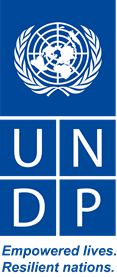 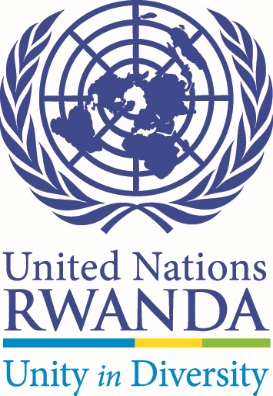 TERMS OF REFERENCE (ToR)NATIONAL INDIVIDUAL CONSULTANCYFor the mid-term evaluation of the joint programme “Support to the Development and Implementation of a Green Growth and Economy Approach to Rwanda’s Economic Transformation”1. Background and ContextThe adverse effect of climate change as well as early lessons learnt during the implementation of EDPRS 1 led to the development of Rwanda’s national strategy for Green Growth and Climate Resilience (GGCRS). Green Growth and Climate Resilience Strategy has significantly influenced the inclusion of the “Green Economy Approach” as a priority of EDPRS II (2013-2018) under the Economic Transformation thematic area. The main objective of the Economic Transformation thematic area is to propose an ambitious, prioritised and coherent cross-sectorial strategy to sustain rapid growth and facilitate Rwanda’s process of economic transformation to meet revised targets in the context of Vision 2020. The Government of Rwanda identified the need to pursue a green economy approach to economic transformation by reducing economic costs through going ‘green’ and exploiting new ‘green’ economic opportunities.The UN Country Team will support the implementation of this priority area through a Joint Programme under its new support framework: the United Nations Development Assistance Plan (UNDAP) 2013-2018. In addition to alignment to EDPRS II, the UNDAP takes serious consideration of the UNDP Strategic Plan 2014-17 Area of Work 1 that elaborates sustainable development pathways that can eradicate extreme poverty and reduce social and economic inequality and exclusion. Area of Work 1 includes the development of sustainable and inclusive productive capacities, including Green Economy policies, sustainable energy access and improved energy efficiency and is in alignment with the EDPRS II priorities that will be supported by the Joint Programme.The Joint Programme titled: “Support to the Development and Implementation of a Green Economy Approach to Rwanda’s Economic Transformation” will support Rwanda to have in place improved systems for sustainable management of the environment, natural resources and renewable energy resources and energy access, to achieve greater environmental and climate change resilience by:Supporting sustainable urbanisation with a clear focus on resiliency and green growth;Supporting the scaling up of renewable energy, energy efficiency and energy access;Supporting the Government in facilitating an increased level of public and private investment in sustainable environment and natural resource management and climate change;Strengthening sectoral capacity to develop and/or acquire appropriate technologies and skills for resource efficiency and cleaner production; andStrengthening the capacity of national and local institutions to reduce carbon foot print in human settlements through the planning and implementation of green cities and villages;The establishment of centres of excellence.The Ministry of Natural Resources (MINIRENA) and its affiliate institutions, the Rwanda Environment Management Authority (REMA) and the National Fund for Environment and Climate Change (FONERWA) have been mandated to lead the implementation of Priority 5 of the Economic Transformation thematic area of EDPRS II. MINECOFIN, as the Ministry responsible for national economic planning and therefore green economic transformation, will continue to provide guidance and advice. In this regard, therefore, the Joint Programme will be led by MINIRENA on behalf of the Government of Rwanda. The Ministry of Infrastructure (MININFRA) will implement a significant proportion of the planned joint programme activities. Other Implementing Partners (IPs) include University of Rwanda under MINEDUC, the Rwanda National Police (RNP) in collaboration with REMA, and the Private Sector Federation (PSF) as a partner of the Ministry of Trade and Industry and EAC Affairs (MINEACOM).UN support for the Joint Programme as articulated in the UNDAP will be led by the United Nations Development Programme (UNDP) as the Administrative Agent (AA) of the One-UN Fund. Other supporting UN agencies include the United Nations Environment Programme (UNEP), the United Nations Economic Commission for Africa (UNECA), the United Nations Human Settlements Programme (UN-HABITAT), the United Nations Industrial Development Organization (UNIDO), the Food and Agriculture Organization (FAO), the World Health Organization (WHO), the United Nations Education, Scientific and Cultural Organization (UNESCO) and the United Nations Conference on Trade and Development (UNCTAD).The Green Economy Joint Programme will contribute to achievement of the UNDAP Result 1 of Inclusive Economic Transformation through its Outcome 1: “Pro-poor growth and economic transformation enhanced for inclusive economic development and poverty reduction”. Outcome 1 will be realised by supporting activities aimed at improving systems to pursue a green economy approach to economic transformation through, among others, the development of green cities and villages, green industries and services, codes and standards for energy efficiency, framework and assessment tool for renewable energy development to expand energy access as well as the establishment of centres of excellence on environment. UNDAP’s Outcome 1 is also directly aligned to UNDP Strategic Plan 2014-17 Area of Work 1 that includes Green Economy policies, sustainable energy access and improved energy efficiency through following outputs: Output 1: Innovation centres of excellence for environment and climate change established and linked to relevant institutionsOutput 2: Public and private investment in Green Urbanisation approaches to Economic Transformation increasedOutput 3: Planning and implementation of integrated rural settlements (Smart Green Villages) especially for vulnerable women and men strengthened.Output 4: Sustainable Energy for All (SE4ALL) Goals in the Energy Sector of Rwanda Advanced.Output 5: Indicatives in support of policy, advocacy, and capacity development for Green Economy Effectively Coordinated.The Joint Programme (JP) is funded through multiple sources of funds including the OneUN Fund, which is a pooled fund mechanism, in addition to core and vertical resources from different UN agencies including UNDP. UNDP is the Administrative Agent of the One UN Fund.In addition to UNDP corporate requirements, the guidelines on monitoring framework and evaluation under the joint programme document stipulate that the JP is subject to an external programme review linked to the EDPRS II midterm review with respect to timing. This is against this background that One UN Rwanda is looking for an individual consultant to undertake the mid-term evaluation of the abovementioned joint programme.  2. Purpose and objective of the Mid-Term EvaluationThe mid-term evaluation is forward looking and will capture effectively lessons learnt and provide information on the nature, to the extent possible, the potential impact and sustainability of the joint programme and concrete recommendations on how to strengthen the JP in order that it contributes to the effort of the country in achieving green economy transformation. The evaluation will assess the design, scope, implementation status of the JP and the capacity to achieve the expected outcomes. This will collate and analyze lessons learnt, challenges faced and best practices obtained during implementation period which will inform the second phase of implementation (March 2017 – December 2018) of the joint programme. The main objectives of the mid-term evaluation are the following:Assess the achievements of the programme against its stated outputs and its contribution to the achievement of UNDAP and EDPRS outcomes;Assess the Programme’s implementation strategy. Assess the relevance, efficiency, effectiveness, sustainability, and impact of the interventions. Assess the Programme’s processes, including budgetary efficiencyAssess the extent to which planned activities and outputs have been achievedIdentify the main achievements and impacts of the JP’s activities Identify the underlying causes and issues of non-achievement of some targetsDocument lessons learnt Make recommendations for the JP’s remaining implementation periodThe emphasis on lessons learnt will speak to the issue of understanding what has and what has not worked as a guide for the future planning. The evaluation will assess the performance of the JP against planned results. This will also assess the preliminary indications of potential impact and sustainability of results including the contribution to capacity development and achievement of the country’s development agenda stipulated in EDPRS II and Vision 2020 and potentially to sustainable development goals. The findings and recommendations of the evaluation will inform the key stakeholders of this evaluation who are the Government of Rwanda – through Ministry of Natural Resources (MINIRENA), Ministry of Finance and Economic Planning (MINECOFIN), Rwanda Environment Management Authority (REMA), Ministry of Infrastructure (MININFRA), Rwanda Housing Authority (RHA), University of Rwanda (UR) under Ministry of Education (MINEDUC), Rwanda National Police (RNP) in collaboration with REMA, and the Private Sector Federation (PSF) as a partner of the Ministry of Trade and Industry and EAC Affairs (MINEACOM) – UNDP and other One UN agencies, especially those partaking in the joint programme. 3. Scope and Objective of the Mid-Term EvaluationThe purpose of the mid-term evaluation is to assess the level of achievement of the Joint Programme during 25 months (February 2015 - March 2017) since the initiation of its implementation. The geographic coverage of the evaluation is the whole country (Rwanda). The scope of the mid-term evaluation covers all activities undertaken in the framework of the JP. This refers to:Planned outputs of the JP compared to actual outputs and the actual results as a contribution to attaining the JP objectives. Problems and necessary corrections and adjustments. Efficiency of JP management, including the delivery of outputs and activities in terms of quality, quantity, timeliness and cost efficiency. Likely outcomes and impact of the JP in relation to the specified goals and objectives of the JP. The evaluation comprises the following elements: Assess whether the JP design is clear, logical and commensurate with the time and resources available; An evaluation of the JP’s progress towards achievement of its overall objectives; An evaluation of JP performance in relation to the indicators, assumptions and risks specified in the logical framework matrix and the Joint Programme Document; An assessment of the scope, quality and significance of the JP outputs produced to date in relation to expected results; Identification of any programmatic and financial variance and/or adjustments made during the first 2.5 years of the JP and an assessment of their conformity with decisions of the PSC and their appropriateness in terms of the overall objectives of the JP; An evaluation of the JP’s contribution to the achievements of UNDAP’s outcome and outputs; Identification and, to the extent possible, quantification of any additional outputs and outcomes beyond those specified in the Joint Programme Document; An evaluation of JP coordination, management and administration. This includes specific reference to:  Organizational/institutional arrangements for collaboration among the different stakeholders involved in JP arrangements and execution; The effectiveness of the monitoring and evaluation framework/mechanisms in monitoring on a day to day basis, progress in JP implementation; Administrative, operational and/or technical challenges and constraints that influenced the effective implementation of the JP;An assessment of the functionality of the institutional structure established and the role of the Programme Steering Committee (PSC); Financial management of the JP, including the balance between expenditures on administrative and overhead charges in relation to those on the achievement of substantive outputs. A prognosis of the degree to which the overall objectives and expected outcomes of the JP are likely to be met;Progress towards sustainability and replication of JP activities; Assess the extent to which the design, implementation and results of the JP have incorporated a gender equality perspective and human rights-based approach Assess of the extent to which the design, implementation and results of the programme have incorporated the environmental sustainability concerns and make recommendation accordinglyLessons learned during JP implementation; 4. Evaluation QuestionsEvaluation criteriaThe JP will be evaluated on the basis of the DAC evaluation criteria: Relevance: measures whether the JP addresses an important development goal and whether its objectives are still valid.Effectiveness: measures whether the JP activities achieve its goal.Efficiency:  measures the cost effectiveness, i.e. the economic use of resources to achieve desired results.  Sustainability: measures whether the benefits of the JP are likely to continue after donor funding has been withdrawn. The JP needs to be environmentally as well as financially sustainable.Impacts of intervention:  measure the positive and negative changes produced by the JP, directly or indirectly, intended or unintended.Evaluation QuestionsMore specifically, the mid-term evaluation aims at addressing the following questions for each evaluation criteria:Relevance Where is this JP being implemented? How was the JP site selected? What has been the main focus of the JP implementation so far? Who are the main beneficiaries? How were they selected? How was the JP aligned to the national development strategy (EDPRS 2, Vision 2020)? The extent to which the JP activities are suited to the priorities and policies of the target group, recipient and donor.To what extent are the objectives of the JP still valid?Are the activities and outputs of the JP consistent with the overall goal and the attainment of its objectives?Are the activities and outputs of the JP consistent with the intended impacts and effects?EffectivenessTo what extent were the objectives achieved/are likely to be achieved?What were the major factors influencing the achievement or non-achievement of the objectives?Did the activities contribute to the achievement of the planned outputs?Have the different outputs been achieved?What progress toward the outcomes has been made?To what extend the design, implementation and results of the JP have incorporated a gender equality perspective and human rights based approach? What should be done to improve gender and human rights mainstreaming?What has been the result of the capacity building/trainings interventions? Were qualified trainers available to conduct training? How did UNDP and One UN support the achievement of JP outcome and outputs?How was the partnership strategy conducted by UNDP? Has UNDP partnership strategy been appropriate and effective? What factors contributed to effectiveness or ineffectiveness? What were the synergies with other projects/ (joint) programmes? EfficiencyWere activities cost-efficient?Were objectives achieved on time?Was the JP implemented in the most efficient way compared to alternatives?What was the original budget for the JP? How have the JP funds been spent? Were the funds spent as originally budgeted?Are there any management challenges affecting efficient implementation of the JP? What are they and how are they being addressed? Sustainability To what extend the design, implementation and results of the JP have incorporated environment sustainability? What should be done to improve environmental sustainability mainstreaming? To what extent will the benefits of the JP continue after donor funding stops? What were the major factors which influenced the achievement or non-achievement of sustainability of the JP?  Does the JP have a clear exit strategy?Impact of interventionsWhat are the stated goals of the JP? To what extent are these goals shared by stakeholders? What are the primary activities of the JP and expected outputs? To what extent have the activities progressed? How did the JP contribute to the achievement of UNDAP outcomes and outputs? What has happened as a result of the JP?What have been the main impact of the JP on the Green Growth and Climate Change Resilience Strategy or its framework in Rwanda? How many people have been affected?Has the JP contributed or is likely to contribute to long-term social, economic, technical, environmental changes for individuals, communities, and institutions related to the JP? What difference has the JP made to beneficiaries?5. MethodologyGeneral guidance on evaluation methodology can be found in the UNDP Handbook on Monitoring and Evaluating for Development Results, the UNDP Guidelines for Outcome Evaluators, and UNDP Outcome-Level Evaluation: A Companion Guide to the Handbook on Monitoring and Evaluating for Development Results). UNDP’s Evaluation Policy provides information about the role and use of evaluation within the M&E architecture of the organization. The final decision on the specific design and methods for the evaluation will emerge from consultation among programme staff, the evaluator and key stakeholders, based on the inception report prepared by the evaluator, about what is appropriate and feasible to meet the evaluation purpose and objectives and answer the evaluation questions, given limitations of budget, time and data. The evaluation should use a mixed methods approach, drawing on both primary and secondary, quantitative and qualitative data to come up with an overall assessment backed by clear evidence. Data will be collected through surveys of all relevant stakeholders (national and local Government institutions, development partners, beneficiaries, etc.) and through focus group discussions. Further data on the JP indicators (RRF data) will be used by the evaluation to assess the JP progress and achievements.  The evaluation methodology will include the following:Desk review of Joint Programme Document, monitoring reports (such as minutes of LPAC meeting, Minutes of Steering Committee meetings including other relevant meetings, Programme Annual Implementation Report, quarterly progress reports, and other internal documents including consultant and financial reports); Review of specific products produced so far, including datasets, management and action plans, publications and other material and reports; Interviews with the head of SPIU, Programme Coordinator, Technical Assistant, and Administrative Assistant in MINIREMAInterviews with Head of Poverty and Environment Unit in UNDP and UNDP Programme focal pointInterviews with central and local government officials and other JP beneficiariesInterviews with other relevant stakeholders involved, including Resident Coordinator’s Office, Global Green Growth Institute Rwanda Office. Focus group discussions with all stakeholders6. Evaluation Products (Deliverables)This section presents the key evaluation products the evaluator will be accountable for producing. The deliverables are the following: Evaluation inception report: An inception report should be prepared by the evaluators before going into the full-fledged data collection exercise. It should detail the evaluator’s understanding of what is being evaluated and why, showing how each evaluation question will be answered by way of: proposed methods, proposed sources of data and data collection procedures. The inception report should include a proposed schedule of tasks, activities and deliverables, the lead responsibility for each task or product. The inception report provides the programme unit and the evaluator with an opportunity to verify that they share the same understanding about the evaluation and clarify any misunderstanding at the outset. The inception report will be discussed and approved with MINIRENA. (Timeline: 1week after signing the contract)Draft evaluation report: Submission of draft evaluation report to UNDP for comments and inputs. The programme unit and key stakeholders in the evaluation will then review the draft evaluation report to ensure that the evaluation covers the scope and meets the required quality criteria.Presentation of Draft evaluation report (PPT presentation) to the Joint Programme Steering Committee for inputs and comments.Final evaluation report: The final report should be completed 1 week after receipt of consolidated comments from stakeholders.7. Evaluation Team Composition and Required CompetenciesThe Individual consultant should have the following skills/competencies and characteristics:At least master’s degree in Public Policy and Management, Public Administration, Development studies, International Development, Environmental Sciences;At least 7 years accumulated experience in project/programme evaluation;At least 10 years accumulated experience in programme management support, programme/project formulation, monitoring and evaluation and RBM implementation;Proven expertise, knowledge and experience in the field of green growth/green economy initiatives;Good understanding of gender equality, human-right based approach and environmental sustainability concepts; Strong Interpersonal and managerial skills, ability to work with people from different backgrounds and evidence of delivering good quality evaluation and research products in a timely mannerProven understanding of key elements of result-based programme management in International development cooperationFluent in English and working knowledge of French would be an added advantage.Excellent written and verbal communication skills in English8. How to applyCandidates should apply by presenting the following documents: Letter of Confirmation of Interest and Availability using the template provided by UNDP;Personal CV or P11, indicating all past experience from similar projects as well as the contact details (e-mail and telephone number) of the candidate and at least three (3) professional references; Brief description of why the individual considers him/herself as the most suitable for the assignment and a methodology, if applicable, on how he/she will approach and complete the assignmentFinancial Proposal that indicates the all-inclusive fixed total contract price supported by a breakdown of costs, as per template providedExperience working in/from Rwanda an advantageGood communication skillsGood interpersonal and facilitation skillsDemonstrate professionalism9. Evaluation EthicsThe evaluation in UNDP will be conducted in accordance with the principles outlined in the UNEG ‘Ethical Guidelines for Evaluation .The critical issues evaluators must address in the design and implementation of the evaluation include evaluation ethics and procedures to safeguard the rights and confidentiality of information providers, (for example: measures to ensure compliance with legal codes governing areas such as provisions to collect and report data, particularly permissions needed to interview or obtain information about children and young people; provisions to store and maintain security of collected information; and protocols to ensure anonymity and confidentiality10. Implementation ArrangementsThis section describes the organization and management structure for the evaluation and defines the roles, key responsibilities and lines of authority of all parties involved in the evaluation process. Implementation arrangements are intended to clarify expectations, eliminate ambiguities, and facilitate an efficient and effective evaluation process.UNDP UNDP is responsible for the management of this mid-term evaluation and will contract independent consultant to conduct the evaluation on behalf of the Government of Rwanda. UNDP will be the focal point for the evaluation and will facilitate the logistical requirements and provide technical assistance during all phases of the evaluation process, including setting up interviews, field visits, and payments for the consultant.UNDP Programme focal pointDay-to-day management of the Evaluator will be provided by UNDP programme focal point overseeing the JP. She will ensure that all issues pertaining to the contract with the Evaluator, including payments are completed on schedule and will be responsible for facilitating the work of the Evaluator. She will provide all documentation to the evaluator for the desk review, set up interview appointments and field visits and convene focus group meetings.Steering CommitteeThe Joint Programme Steering Committee will oversee the conduct of the evaluation and will be responsible for providing guidance and direction for the evaluation process and inputs and comments on the draft evaluation report as well as for approving the final document. Evaluation Management Team An Evaluation Management Team led by UNDP composed of a representative of MINIRENA, UNDP Environment Head of Unit, Programme focal point and the Chief of UNDP Management Support Unit will oversee the conduct of the evaluation at the technical level. The team will provide quality assurance and guidance to the evaluation to ensure that it meets the UNEG evaluation quality criteria. The technical committee will oversee the implementation of the agreed schedule of consultation activities, ensure wide stakeholder consultations, will be in charge of verifying all facts in the report and oversee the production of the final report and the drafting and implementation of follow up actions.11. Time Frame for the Evaluation Process12. Financial Proposal and Schedule of PaymentsThe consultancy fee will be paid as a Lump Sum (inclusive of all expenses related to the consultancy), and will be fixed regardless of changes in the cost components of the consultancy. The consultancy fee will be paid upon completion of the following milestones:30% after presentation and adoption of the inception report30% after presentation and approval of the draft report40% after the approval of the final reportUNDP is committed to achieving workforce diversity in terms of gender, nationality and culture. Individuals from minority groups, indigenous groups and person with disabilities are equality encouraged to apply. All applicants will be treated with the strictest confidence. Approved by: Mr. Fodé Ndiaye,                             UNDP Resident Representative                    Signature: ………………………………………………………… Annex: Selection criteriaSubmissions will be evaluated in consideration of the evaluation criteria as stated below: 	The offer will be evaluated by using the best value for money approach. Technical proposal will be evaluated on 70% whereas the financial proposal will be evaluated on 30%. Below is the breakdown for the technical proposal on 10 which will be brought to 70%.Selection Criteria Interested candidates should apply by presenting the following documents:Letter of Confirmation of Interest and Availability using the template provided by UNDP;Personal CV or P11, indicating all experiences from similar evaluations, as well as the contact details (email and telephone number) of the Candidate and at least three (3) professional references;Brief description of why the individual considers him/herself as the most suitable for the assignment, and a methodology, if applicable, on how they will approach and complete the assignment. Financial and Technical Proposal that indicates the all-inclusive fixed total contract price, supported by a breakdown of costs, as per template provided.  Submissions will be evaluated in consideration of the Evaluation Criteria as stated below: The offer will be evaluated by using the Best value for money approach (combined scoring method). Technical proposal will be evaluated on 70%. Whereas the financial one will be evaluated on 30%. A two-stage procedure is utilized in evaluating the proposals, with the technical evaluation being completed prior to any financial proposal being opened and compared.  Only proposals that achieve above the minimum of 49 points (i.e. at least 70% of the total 70 points) on the technical proposal shall have their financial proposals reviewed. Evaluation of Financial proposal (30 pointsIf the technical proposal achieves the minimum of 49 points, the competitiveness of the financial proposal will be considered in the following manner:The total amount of points for the fees component is 30.  The maximum number of points shall be allotted to the lowest fees proposed that is compared among the applicants which obtain the threshold points in the evaluation of the substantive presentation.  All other fees proposals shall receive points in inverse proportion to the lowest fees; e.g.[30 Points] x [US$ lowest]/ [US$ other] = points for other proposer’s fees.Below is the breakdown of technical proposal on 100% which will be brought to 70%:Application Type:External vacancyJob Title:Evaluation SpecialistCategory:Environment and Climate ChangeDuty Station:Kigali, Rwanda Application Deadline:9 October 2017Type of contract:National/Local Individual ConsultancyExpected starting date:ImmediatelyDuration of assignment:27 working days within a period of 1.5 monthsPhaseTasks and deliverablesTime-LineDesk Review and Inception report phaseDesk review conductedBriefings of evaluatorsAn inception report will be prepared by the evaluators detailing the evaluators’ understanding of what is being evaluated and why, showing how each evaluation question will be answered by way of: proposed methods, proposed sources of data and data collection procedures. The inception report should include a proposed schedule of tasks, activities and deliverables, designating a team member with the lead responsibility for each task or product. 4 daysStakeholder consultations and InterviewsThe evaluators will consult with all relevant stakeholders and conduct a series of interviews, focus group discussions, and field visits in order to collect the required data.12 daysAnalysis of data and drafting reportOnce the data is collected, the evaluators will analyse them and draft the evaluation report.6 daysPresentation of draft evaluation report to Stakeholder meetingOnce the draft final evaluation report submitted, it will be presented to all stakeholders for reviewing. The comments shared by the stakeholders will be incorporated into the final evaluation report.1 daysFinal ReportThe evaluator will revise the final evaluation report based on the comments and inputs provided by all stakeholders and submit the final report to UNDP. 4 daysTotal number of working days 27 daysCriteriaWeightMax. pointAt least master’s degree in Public Policy and Management, Public Administration, Development studies, International Development, Environmental Sciences;10%10At least 7 years accumulated experience in project/programme evaluation25%25Proven expertise, knowledge and experience in the field of Green Growth/Green Economy initiatives;15%15Overall Methodology (clear demonstration of evaluation methodology and understanding of the ToR)30%30At least 10 years’ experience in programme management support including formulation, monitoring and evaluation and RBM implementation15%15Fluent in English (written and verbal skills) and basic knowledge of French would be a value adding5%5Total 100%100